Bioreactor ID:  17099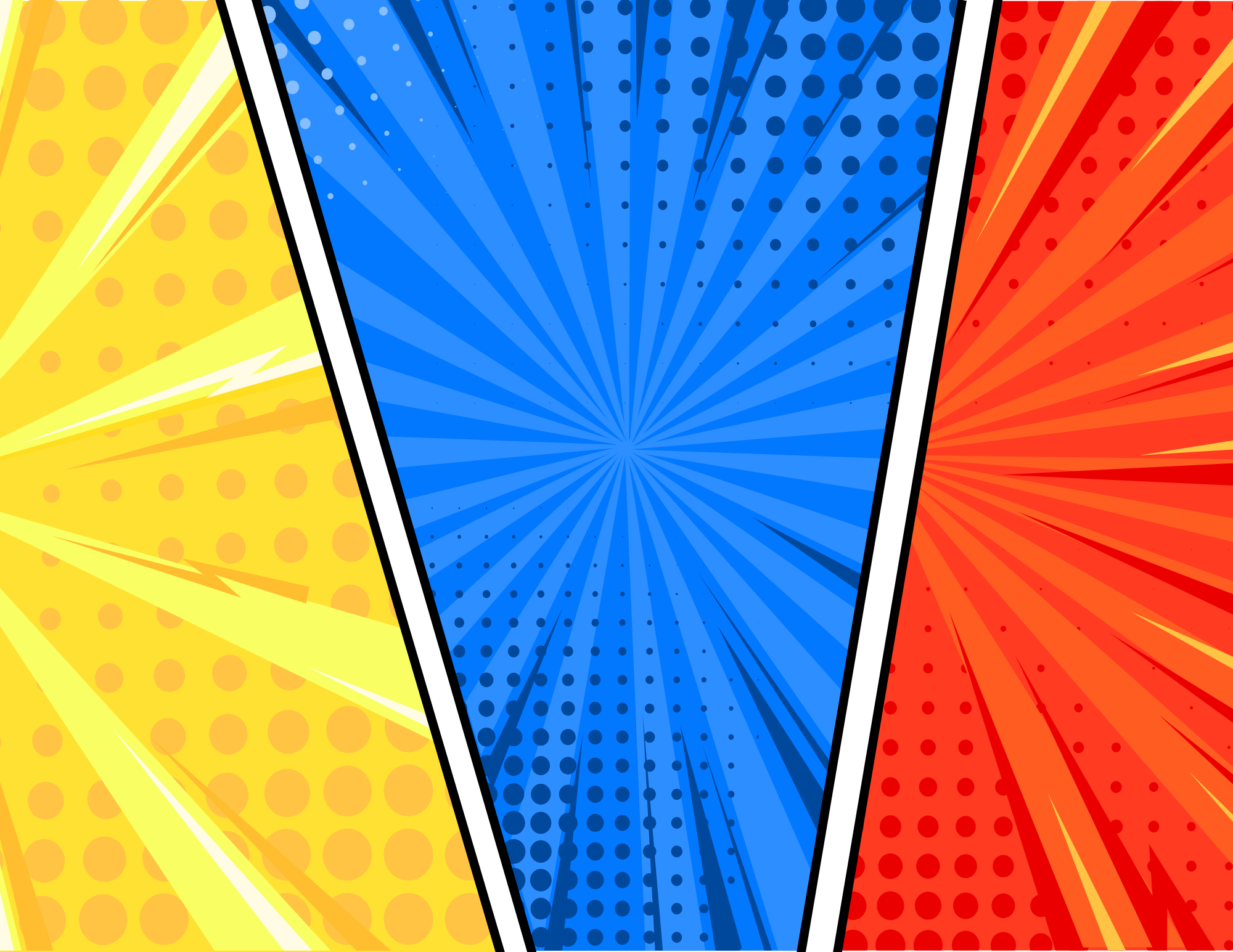 Collect Evidence (what do you know?)How old is the bioreactor? ____________What fill material(s) is used? ______________________________Nitrate removal data:Is there any DNA evidence of pseudomonas aeruginosa bacteria in this bioreactor?   yes     noEstablish Links (what have you learned?)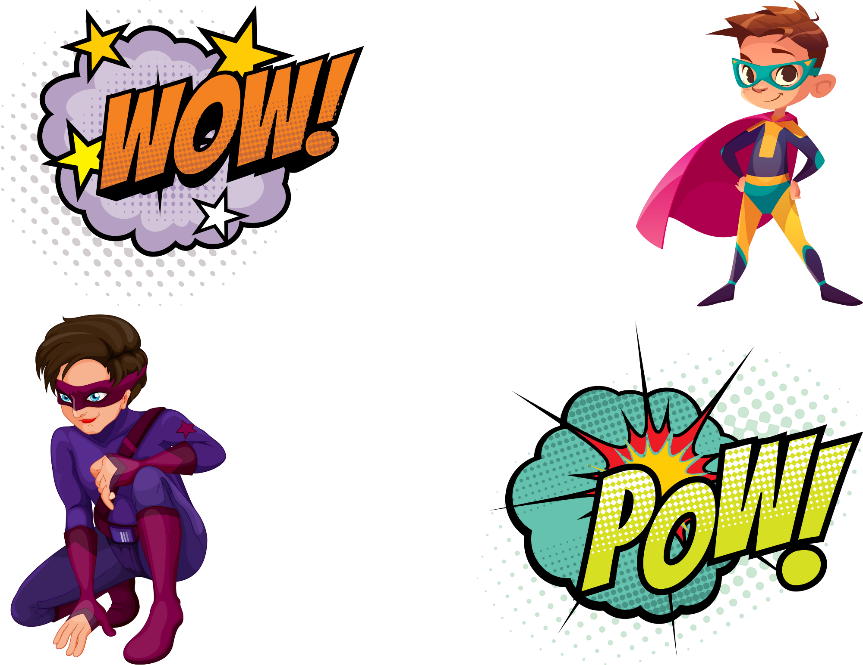 Overall, how effective does this bioreactor seem to be regarding nitrate removal from field runoff water?What evidence are you using to make this decision?Make an Argument (how effective is this bioreactor?)Bioreactor ID:  80332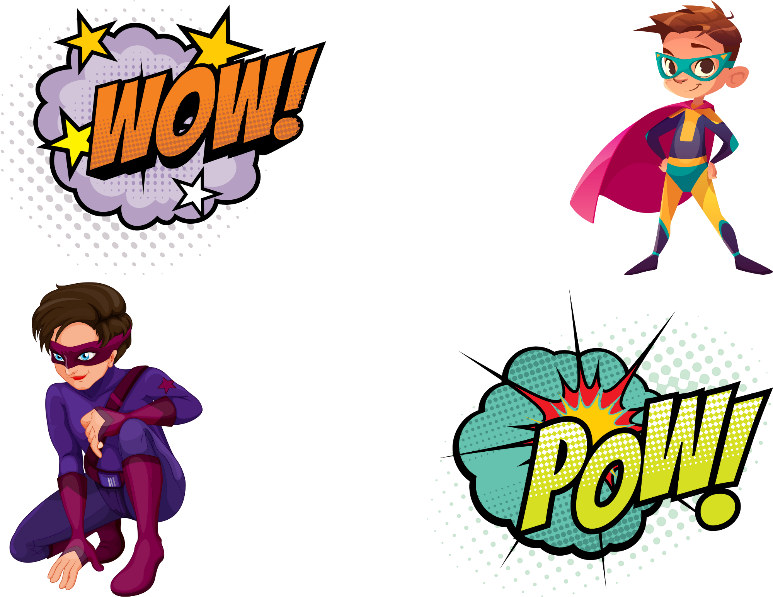 Collect Evidence (what do you know?)How old is the bioreactor? ____________What fill material(s) is used? ______________________________Nitrate removal data:Is there any DNA evidence of pseudomonas aeruginosa bacteria in this bioreactor?   yes     noEstablish Links (what have you learned?)Overall, how effective does this bioreactor seem to be regarding nitrate removal from field runoff water?What evidence are you using to make this decision?Make an Argument (how effective is this bioreactor?)Bioreactor ID:  01221Collect Evidence (what do you know?)How old is the bioreactor? ____________What fill material(s) is used? ______________________________Nitrate removal data:Is there any DNA evidence of pseudomonas aeruginosa bacteria in this bioreactor?   yes     noEstablish Links (what have you learned?)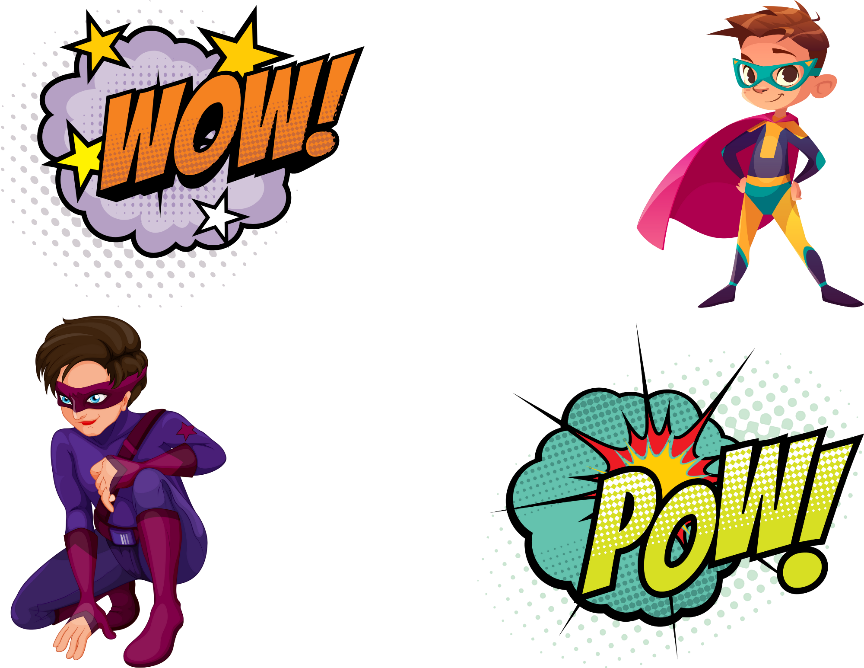 Overall, how effective does this bioreactor seem to be regarding nitrate removal from field runoff water?What evidence are you using to make this decision?Make an Argument (how effective is this bioreactor?)Bioreactor ID:  56996Collect Evidence (what do you know?)How old is the bioreactor? ____________What fill material(s) is used? ______________________________Nitrate removal data:Is there any DNA evidence of pseudomonas aeruginosa bacteria in this bioreactor?   yes     noEstablish Links (what have you learned?)Overall, how effective does this bioreactor seem to be regarding nitrate removal from field runoff water?What evidence are you using to make this decision?Make an Argument (how effective is this bioreactor?)Test dateNitrates in(gN/m3 per day)Nitrates out(gN/m3 per day)Nitrates removed(gN/m3 per day)May 2019April 2020June 2021April 2022Your claimThe evidenceYour reasoningExample:  this bioreactor effectively removes nitrates due to the presence of denitrifying bacteria and woodchips as a fill materialFill material, nitrates removed, DNA evidence of pseudomonas aeruginosaPseudomonas aeruginosa removes nitrates from water and woodchips provide a good place for the bacteria to live; data shows high levels of N removal.Test dateNitrates in(gN/m3 per day)Nitrates out(gN/m3 per day)Nitrates removed(gN/m3 per day)May 2019April 2020June 2021April 2022Your claimThe evidenceYour reasoningTest dateNitrates in(gN/m3 per day)Nitrates out(gN/m3 per day)Nitrates removed(gN/m3 per day)May 2019April 2020June 2021April 2022Your claimThe evidenceYour reasoningTest dateNitrates in(gN/m3 per day)Nitrates out(gN/m3 per day)Nitrates removed(gN/m3 per day)May 2019April 2020June 2021April 2022Your claimThe evidenceYour reasoning